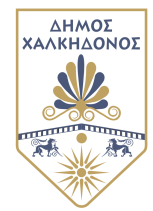 ΕΛΛΗΝΙΚΗ ΔΗΜΟΚΡΑΤΙΑΝΟΜΟΣ ΘΕΣΣΑΛΟΝΙΚΗΣΔΗΜΟΣ ΧΑΛΚΗΔΟΝΟΣΓΡΑΦΕΙΟ ΔΗΜΑΡΧΟΥΤαχ.Δ/νση.: Εθνικής Αντιστάσεως 36Ταχ.Κώδικας: 57100Τηλέφωνο:2391330101-102Fax:2391330130mail:gram.xalk@n3.syzefxis.gov.grΑΝΑΚΟΙΝΩΣΗΑνακοίνωση Αποτελεσμάτων Κλήρωσης για Επιλογή δύο (2) Ασκούμενων ΔικηγόρωνΑνακοινώνεται ότι στις 27.10.2020, ημέρα Τρίτη και ώρα 11.00 π.μ. διενεργήθηκε στο Δημαρχείο Δήμου Χαλκηδόνος, στην έδρα του Δήμου στα Κουφάλια, κλήρωση, για την επιλογή των (2) δύο υποψήφιων ασκούμενων δικηγόρων, που θα πραγματοποιήσουν μέρος της άσκησης τους στην Νομική Υπηρεσία του Δήμου Χαλκηδόνος σύμφωνα με την υπ΄αριθ. πρωτ. 14776/ 15/10/2020 “Πρόσκληση υποβολής αιτήσεων για την άσκηση υποψήφιων δικηγόρων στο Δήμο Χαλκηδόνος”.Τα ονόματα των επιλεγέντων (2) δύο ασκούμενων δικηγόρων, κατόπιν της κλήρωσης έχουν ως  εξής: Ναταλία Λευκή Κουλιάτσα του Θεοδοσίου Ειρήνη Μπαλιάση του Ιωάννη